                                                                                                                            Ф-02-СТО-2.012.05-2024____________________________________________________________________________________(наименование предприятия)ИНН________________________________ контактный телефон______________________________________________Юридический адрес:_____________________________________________________________________________Фактический   адрес:___________________________________________________________________________________Место отбора:___________________________________________________________________________________Изготовитель:___________________________________________________________________________________Адрес:___________________________________________________________________________________________________АКТ ОТБОРА ОБРАЗЦОВ №от «___» _____________ 2024 г.Цель исследования:__________________________________________________________________________________Состояние образца (ов) (упаковки) _____________________________________________________________________                                                                              (упаковка, температура образца, т.д.)На соответствие требованиям:_________________________________________________________________________(ТР,  ГОСТ,  ТУ,  СТО  и др. НД)*Контрольный(ые)_ ____________  оставлен(ы):        -  у владельца,            - в ОГБУ «Липецкая облветлаборатория»  образец (ы)                                                                           (имеется /отсутствует)       Срочность выполнения работ необходима   да  ,      нет  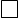 Испытания провести согласно:                   -  области аккредитации, оставляю право выбора оптимального метода/методики испытаний образцов за                испытательной лабораторией:	       -   вне области аккредитации, указать методы/методики: _________________________________________________ Заключение о соответствии:        предоставлять;       не предоставлять.** Ознакомлен с правилами принятия решений ИЛ ОГБУ «Липецкая облветлаборатория» _____________________                                                                                                                                                                                                                                                                  подпись ЗаказчикаВозможность привлечения субподрядных организаций   	 ДА,     	        НЕТ Пробы отобраны______________________ в соответствии с:______________________________                                                   (время,   дата отбора)                                                                              (наименование документа ГОСТ)Пробы отобраны ________________________  __________________________  _____________                                                    (должность)                                                        (Ф.И.О.)                                                               (подпись)в присутствии ________________________  __________________________  _______________                                                   (должность)                                                        (Ф.И.О.)                                                               (подпись)Пробы доставил ______________________  __________________________  _______________                                                   (должность)                                                        (Ф.И.О.)                                                               (подпись)Пробы доставлены  «______»_________________ 2024 г.,   в ______ ч. ______ мин.                                                                                            (дата)                                                    (время)Наличие изотермического контейнера, t:           - присутствует,          - отсутствует.Пробы принял сотрудник отдела приема материала________       _________________                                                                                                               (подпись)             (расшифровка  подписи)Анализ акта отбора проведен: руководитель ИЛ   ______________       ________________                                                                                                                  (подпись)                         (расшифровка подписи)Дата «____» _____________ 2024 г.*Необходимо предоставить копии ТУ,  СТО **В случае не предоставления Заказчиком своих правил принятия решения, ИЛ ОГБУ «Липецкая облветлаборатория»  использует правила принятия решений, указанные  в  спецификации/стандарте или разработанные  и утвержденные испытательной лабораторией.№п/пНаименование продукцииРазмер партииДата выработкиСрок годностиНД на продукциюМасса образцаОпределяемые   показатели